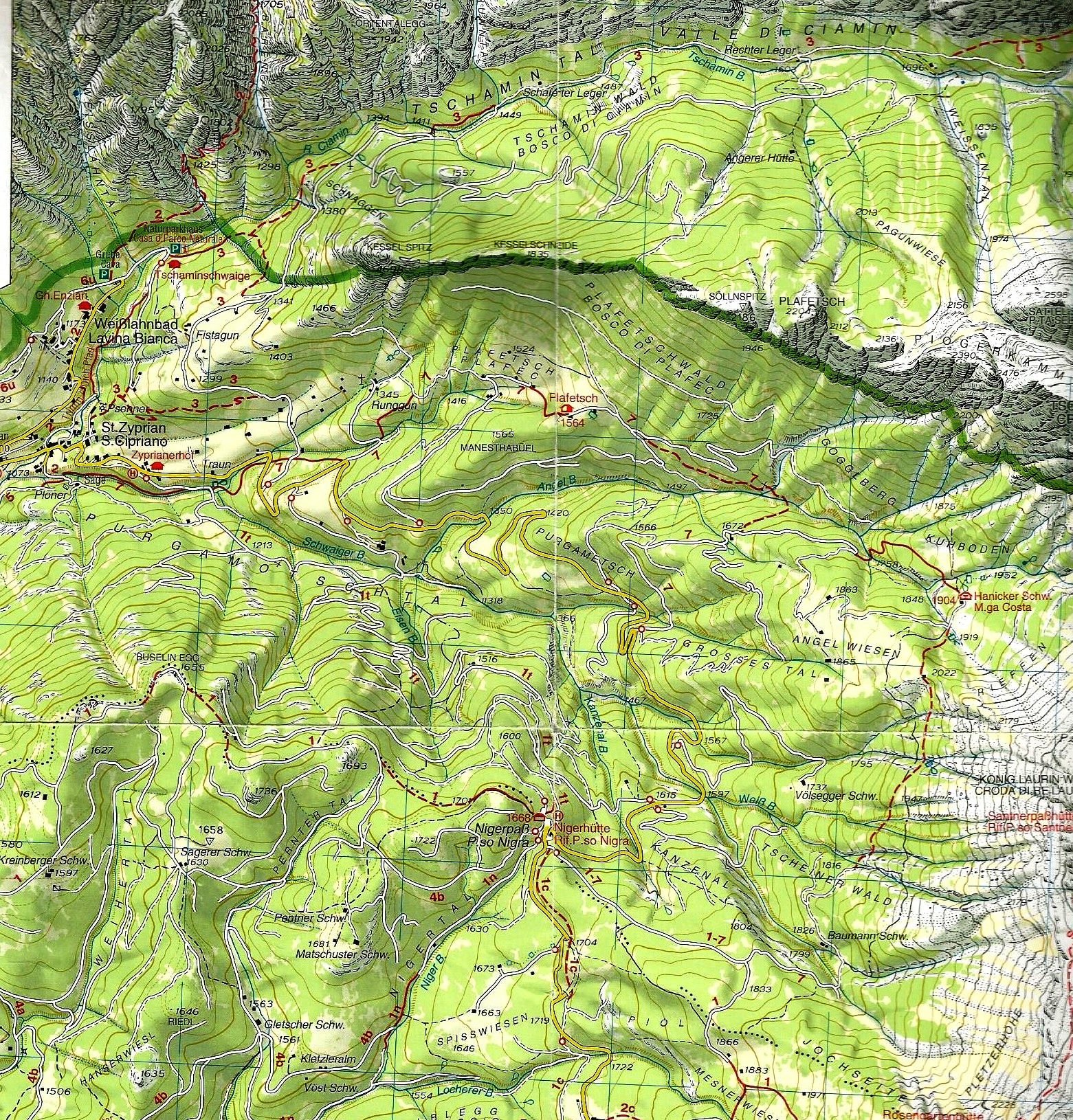 PROFILO ALTIMETRICO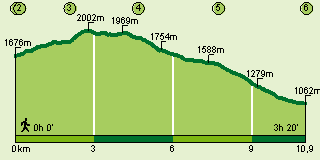 